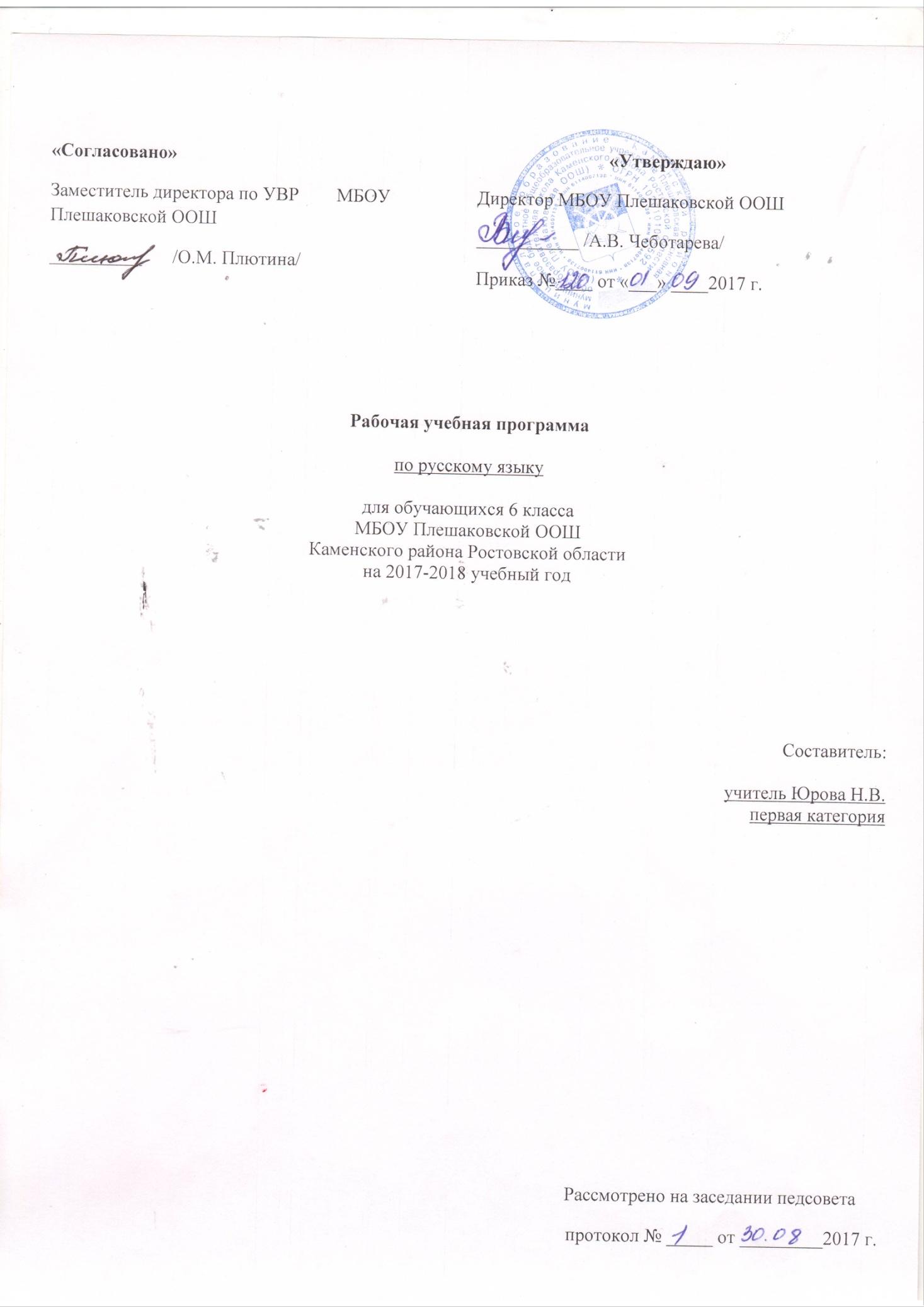 1.Пояснительная запискаРабочая программа по  русскому языку составлена на основе авторской программы по  русскому языку  и в соответствии с утверждённым производственным календарём. Программа рассчитана на 204 часа..Рабочая программа по  русскому языку  составлена на основании следующих нормативно-правовых документов:Федеральный Закон «Об образовании в Российской Федерации» (от 29.12. 2012 № 273-ФЗ).Учебный план МБОУ ПлешаковскойООШ на 2017 – 2018 учебный год.Положение о порядке разработки и утверждения рабочих программ учебных предметов, курсов МБОУ Плешаковской ООШ на 2017 – 2018 учебный год.Авторской программы по русскому языку , ориентированной на учебник, обеспечивающий процесс обучения (Русский язык: Учеб.для 6кл. общеобразоват. организаций.  / Л.А. Тростенцова, Т.А. Ладыженская, А.Д. Дейкина, О.М. Александрова и др.; М.: Просвещение, 2016). 2.Планируемые результаты по предмету «Русский язык»Личностные, метапредметные и предметные результаты освоения содержания курсаЛичностные УУД обеспечивают ценностно-смысловую ориентацию обучающихся (умение соотносить поступки и события с принятыми  этическими принципами, знание моральных норм и умение выделить нравственный аспект поведения) и ориентацию в социальных ролях и межличностных отношениях. Применительно к учебной деятельности следует выделить три вида личностных действий: - личностное, профессиональное, жизненное самоопределение; - смыслообразование, т.е. установление обучающимися связи между целью учебной деятельности и ее мотивом, другими словами, между результатом учения и тем, что побуждает деятельность, ради чего она осуществляется. Ученик должен задаваться вопросом: какое значение и какой смысл имеет для меня учение?-и уметь на него отвечать. - нравственно-этическая ориентация, в том числе и оценивание усваиваемого содержания (исходя из социальных и личностных ценностей), обеспечивающее личностный моральный выбор. Регулятивные УУД  обеспечивают обучающимся организацию своей учебной деятельности. К ним относятся: - целеполагание  как постановка учебной задачи на основе соотнесения того, что уже известно и усвоено учащимися, и того, что еще неизвестно; - планирование – определение последовательности промежуточных целей с учетом конечного результата; составление плана и последовательности действий; - прогнозирование – предвосхищение результата и уровня усвоения знаний, его временных характеристик; - контроль  в форме сличения способа действия и его результата с заданным эталоном с целью обнаружения отклонений и отличий от эталона; - коррекция – внесение необходимых дополнений и коррективов в план и способ действия в случае расхождения эталона, реального действия и его результата; внесение изменений в результат своей деятельности, исходя из оценки этого результата самим обучающимся, учителем, товарищами; - оценка – выделение и осознание обучающимся того, что уже усвоено и что еще нужно усвоить, осознание качества и уровня усвоения; оценка результатов работы;- саморегуляция  как способность к мобилизации сил и энергии, к волевому усилию (к выбору в ситуации мотивационного конфликта) и преодолению препятствий.Познавательные УУД  включают: общеучебные, логические учебные действия, а также постановку и решение проблемы. Общеучебные универсальные действия: - самостоятельное выделение и формулирование познавательной цели; - поиск и выделение необходимой информации; применение методов информационного поиска, в том числе с помощью компьютерных средств; - структурирование знаний; - осознанное и произвольное построение речевого высказывания в устной и письменной форме; - выбор наиболее эффективных способов решения задач в зависимости от конкретных условий; - рефлексия способов и условий действия, контроль и оценка процесса и результатов деятельности; - смысловое чтение как осмысление цели чтения и выбор вида чтения в зависимости от цели; извлечение необходимой информации из прослушанных текстов различных жанров; определение основной и второстепенной информации; свободная ориентация и восприятие текстов художественного, научного, публицистического и официально-делового стилей; понимание и адекватная оценка языка средств массовой информации; - постановка и формулирование проблемы, самостоятельное создание алгоритмов деятельности при решении проблем творческого и поискового характера. Особую группу общеучебных универсальных действий составляют знаково-символические действия:- моделирование – преобразование объекта из чувственной формы в модель, где выделены существенные характеристики объекта (пространственно-графическая или знаково-символическая); - преобразование модели с целью выявления общих законов, определяющих данную предметную область. Логические универсальные действия: - анализ объектов с целью выделения признаков (существенных, несущественных); - синтез – составление целого из частей, в том числе самостоятельное достраивание с восполнением недостающих компонентов; - выбор оснований и критериев для сравнения, сериации, классификации объектов; - подведение под понятие, выведение следствий; - установление причинно-следственных связей, представление цепочек объектов и явлений; - построение логической цепочки рассуждений, анализ истинности утверждений; - доказательство; - выдвижение гипотез и их обоснование. Постановка и решение проблемы: - формулирование проблемы; - самостоятельное создание способов решения проблем творческого и поискового характера. Коммуникативные УУД обеспечивают социальную компетентность и учет позиции других людей, партнеров по общению или деятельности, умение слушать и вступать в диалог; участвовать в коллективном обсуждении проблем; интегрироваться в группу сверстников и строить продуктивное взаимодействие и сотрудничество со сверстниками и взрослыми. К коммуникативным действиям относятся: - планирование учебного сотрудничества с учителем и сверстниками – определение цели, функций участников, способов взаимодействия; - постановка вопросов – инициативное сотрудничество в поиске и сборе информации; - разрешение конфликтов – выявление, идентификация проблемы, поиск и оценка альтернативных способов разрешения конфликтов, принятие решения и его реализация; - управление поведением партнера – контроль, коррекция, оценка его действий; - умение с достаточной полнотой и точностью выражать свои мысли в соответствии с задачами и условиями коммуникации; владение монологической и диалогической формами речи в соответствии с грамматическими и синтаксическими нормами родного языка, современных средств коммуникации. В результате изучения русского языкаучащиеся должны знать определение основных изученных в 6 классе языковых явлений и речеведческих понятий, орфографических и пунктуационных правил.К концу 6 класса учащиеся должны  уметь: речевая деятельность: аудирование:воспринимая устную речь учителя, следить за ходом рассуждения, выделять главную информацию;понимать основное содержание небольшого по объему научно-учебного и художественного текста, воспринимаемого на слух;выделять основную мысль, структурные части исходного текста, составлять простой план;чтение:осмысленно читать, понимать и пересказывать учебные тексты лингвистического содержания, дифференцировать главную и второстепенную информацию прочитанного текстаразбивать текст на смысловые части и составлять сложный план;самостоятельно формулировать вопросы по содержанию прочитанного текста;прогнозировать содержание текста по заголовку, названию параграфа учебника;извлекать информацию из лингвистических словарей разных видов;правильно расставлять логические ударения, паузы;выбирать уместный тон речи при чтении текста вслух;говорение:доказательно отвечать на вопросы учителя;пересказывать основное содержание прослушанного или прочитанного текста-рассуждения;подробно и выборочно пересказывать повествовательные художественные тексты;создавать устные высказывания, раскрывая тему и развивая основную мысль;соблюдать последовательность и связность изложения;выражать свое отношение к предмету речи с помощью разнообразных языковых средств и интонации;письмо:подробно и сжато пересказывать тексты разных типов речи;сохранять в тексте подробного изложения структуру исходного текста и языковые средства выразительности;создавать письменные высказывания разных типов речи;соблюдать последовательность и связность изложения;собирать материал к сочинению и систематизировать его;составлять сложный план и на его основе создавать текст;использовать цепную и параллельную связь предложений в текстах разных стилей;пользоваться разными видами словарей в процессе написания текста;употреблять синонимы, повтор слов, однокоренные слова как средства выразительности текста и связи предложений;исправлять неоправданный речевой повтор различными способами: заменой слова местоимением или синонимом, заменой синтаксической конструкции;текст:определять основную мысль текста, подбирать наиболее удачный заголовок, делить текст на смысловые части;составлять простой и сложный план анализируемого текста;определять вид связи предложений в тексте; устанавливать принадлежность текста к определенной функциональной разновидности языка и стилю речи; фонетика и орфоэпия:проводить фонетический и орфоэпический разбор слова;использовать транскрипцию для обозначения анализируемого звука объяснения написания слова;находить в художественном тексте явления звукописи;правильно произносить гласные, согласные звуки и их сочетания в слове, а также наиболее употребительные слова и формы изученных частей речи;работать с орфоэпическим словарем;графика:правильно произносить названия букв русского алфавита;свободно пользоваться алфавитом, работая со словарями;проводить сопоставительный анализ звукового и буквенного состава слова;морфемика и словообразование:выделять морфемы на основе словообразовательного анализа слова;выделять исходную часть слова и словообразующую морфему при проведении словообразовательного анализа слова;различать изученные способы словообразования существительных, прилагательных, глаголов и наречий;составлять словообразовательные пары и словообразовательные цепочки слов; пользоваться словообразовательным словарем, а также словарём морфемных моделей слов;лексикология и фразеология:объяснять лексическое значение слов и фразеологизмов разными способами (описание, краткое толкование, подбор синонимов, антонимов, однокоренных слов);пользоваться толковыми словарями для определения и уточнения лексического значения слова, словарями синонимов, антонимов, фразеологизмов;употреблять слова в соответствии с их лексическим значением, а также с условиями и задачами общения;толковать лексическое значение слов и фразеологизмов;подбирать синонимы и антонимы;выбирать из синонимического ряда наиболее точное и уместное слово;• находить в тексте выразительные приемы, основанные на употреблении слова в переносном значении;• владеть наиболее употребительными оборотами русского речевого этикета;• использовать синонимы как средство связи предложений в тексте и как средство устранения неоправданного повтора;проводить лексический разбор слова;морфология:аргументировано доказывать принадлежность слова к той или иной части речи и отличать данную часть речи от однокоренных слов других частей речи по совокупности признаков;правильно, уместно и выразительно употреблять слова изученных частей речи;использовать знания и умения по морфологии в практике правописания и проведения синтаксического анализа предложения;орфография:обнаруживать изученные орфограммы и объяснять написание соответствующих слов;объяснять суть основного принципа русской орфографии (единообразие написание морфем) и с этой позиции анализировать написание морфем, свободно пользоваться орфографическим словарём;владеть правильным способом подбора однокоренных слов, а также приемами применения изученных правил орфографии;устно объяснять выбор написания и использовать на письме специальные графические обозначения;• самостоятельно подбирать слова на изученные правила;синтаксис и пунктуация:• составлять схемы словосочетаний разных видов и конструировать словосочетания по заданной схеме;анализировать разные виды простых и сложных предложений (простые случаи);определять синтаксическую роль изученных частей речи;конструировать предложения по заданным типам грамматических основ;опознавать предложения, осложненные однородными членами, обращениями, вводными словами;находить, анализировать и конструировать предложения с прямой речью;владеть правильным способом действия при применении изученных правил пунктуации;• устно объяснять постановку знаков препинания в предложениях, изученных синтаксических конструкциях и использовать на письме специальные графические обозначения;• строить пунктуационные схемы предложений, самостоятельно подбирать примеры на изученное пунктуационное правило.3.Содержание программы курса «Русский язык» 6 класс Язык. Речь. Общение Русский язык – один из развитых языков мира. Язык, речь, общение. Ситуация общения. Развитие речи (далее Р.Р.). Определение схемы ситуации общения.Повторение изученного в 5 классе Фонетика. Орфоэпия. Морфемы в слове. Орфограммы в приставках и корнях слов. Части речи. Орфограммы в окончаниях слов. Словосочетания. Простое предложение. Знаки препинания. Сложное предложение. Запятые в сложном предложении. Синтаксический разбор предложений. Прямая речь. Диалог.Р.Р.Тип речи. Стиль речи. Основная мысль текста. Составление диалога.Контрольная работа (далее К.Р.). Входной контроль (контрольный диктант с грамматическим заданием). Контрольный словарный диктант, тест.Текст Текст, его особенности. Тема и основная мысль текста. Заглавие текста. Начальные и конечные предложения текста. Ключевые слова. Основные признаки текста. Текст и стили речи. Официально-деловой стиль.Р.Р.Речь устная и письменная; диалогическая и монологическая. Основная мысль текста.Лексика. Культура речи Слово и его лексическое значение. Собирание материалов к сочинению. Общеупотребительные слова. Профессионализмы. Диалектизмы. Исконно русские и заимствованные слова. Неологизмы. Устаревшие слова. Словари. Повторение.Р.Р.Написание сжатого изложения. Приемы сжатия текста. Составление словарной статьи по образцу.К.Р.Контрольный диктант с грамматическим заданием.Фразеология. Культура речи Фразеологизмы. Источники фразеологизмов. Повторение.Р.Р.Конструирование текста с использованием фразеологизмов.К.Р.Контрольный тест по теме «Фразеология».Словообразование. Орфография. Культура речи Морфемика и словообразование. Описание помещения. Основные способы образования слов в русском языке. Этимология слов. Систематизация материалов к сочинению. Сложный план. Правописание чередующихся гласных а и о в корнях -кас- – -кос-, -гар- – -гор-, -зар- – -зор-. Правописание букв ы и ипосле приставок на согласные. Гласные в приставках пре- и при-. Соединительныегласные о и е в сложных словах. Сложносокращённые слова. Морфемный и словообразовательный разбор слова. Повторение.Р.Р.Анализ стихотворного текста с точки зрения состава и способа образования слов. Сложный план сочинения. Описание помещения. Составление рассказа по рисункам. Выборочное изложение по произведению художественной литературы. Сочинение по картине.К.Р.Контрольный диктант с грамматическим заданием. Контрольный тест. Контрольный словарный диктант.Морфология. Орфография. Культура речиИмя существительное Имя существительное как часть речи. Разносклоняемые имена существительные. Буква е в суффиксе -ен- существительных на -мя. Несклоняемые имена существительные. Род несклоняемых имен существительных. Имена существительные общего рода. Морфологический разбор имени существительного. Не с существительными. Буквы ч и щ в суффиксе существительных -чик (-щик). Правописание гласных в суффиксах  -ек и –ик.Гласныеои е после шипящих в суффиксах существительных. Повторение.Р.Р.Написание письма. Составление текста-описания по личным впечатлениям. Анализ стихотворного текста: определение основной мысли, темы, ключевых слов текста.К.Р.Контрольный диктант с грамматическим заданием. Контрольный тест  по теме «Имя существительное». Сочинение по картине.Имя прилагательное Имя прилагательное как часть речи. Описание природы. Степени сравнения имен прилагательных. Разряды прилагательных по значению. Качественные прилагательные. Относительные прилагательные. Притяжательные прилагательные. Морфологический разбор имени прилагательного. Не с прилагательными. Буквы о и е после шипящих и ц в суффиксах прилагательных. Одна и две буквы н в суффиксах прилагательных. Различение на письме суффиксов прилагательных -к- – -ск-. Дефисное и слитное написание сложных прилагательных. Повторение.Р.Р.Описание природы: основная мысль, структура описания, языковые средства, используемые в описании. Составление плана описания природы. Выборочное изложение по произведению художественной литературы. К.Р.Контрольный диктант  с грамматическим заданием. Контрольный тест по теме «Имя прилагательное». Контрольный словарный диктант. Сочинение-описание природы. Имя числительное Имя числительное как часть речи. Простые и составные числительные. Мягкий знак на конце и в середине числительных. Порядковые числительные. Разряды количественных числительных. Числительные, обозначающие целые числа. Дробные числительные. Собирательные числительные. Морфологический разбор имени числительного. Повторение.Р.Р.Стиль текста. Выборочное изложение по произведениям художественной литературы. Составление текста объявления. Устное выступление на тему «Берегите природу». К.Р.Контрольный диктант с грамматическим заданием. Контрольный тест по теме «Имя числительное».Местоимение Местоимение как часть речи. Личные местоимения. Возвратное местоимение себя. Вопросительные и относительные местоимения. Неопределенные местоимения. Отрицательные местоимения. Притяжательные местоимения. Рассуждение. Указательные местоимения. Определительные местоимения. Местоимения и другие части речи. Морфологический разбор местоимения. Повторение.Р.Р.Составление рассказа от первого лица. Анализ текста. Сочинение-рассуждение. К.Р.Контрольный диктант с грамматическим заданием. Контрольный тест  по теме «Местоимение».Глагол Глагол как часть речи. Разноспрягаемые глаголы. Глаголы переходные и непереходные. Наклонение глагола. Изъявительное наклонение. Условное наклонение. Повелительное наклонение. Употребление наклонений. Безличные глаголы. Морфологический разбор глагола. Рассказ на основе услышанного. Правописание гласных в суффиксах глагола. Повторение. Р.Р.Сочинение-рассказ. Изложение. Составление текста с глаголами условного наклонения. Рассказ по рисункам. Составление текста-рецепта.К.Р.Контрольный диктант с грамматическим заданием. Контрольное изложение. Контрольный тест по теме «Глагол». Контрольный словарный диктант.Повторение и систематизация изученного в 5 и 6 классах Разделы науки о языке. Орфография. Пунктуация. Лексика и фразеология. Словообразование. Морфология. Синтаксис.К.Р.Итоговый тест.Календарно-тематическое планирование уроков русского языка в 6 классе (205 ч.)№п/пТема урокаКол-во часовКол-во часовДатаДатаДатаДатаДатаПричина корректировки№п/пТема урокаКол-во часовКол-во часовПланПланПланПланФактПричина корректировкиЯзык. Речь. Общение (2 ч.)Язык. Речь. Общение (2 ч.)Язык. Речь. Общение (2 ч.)Язык. Речь. Общение (2 ч.)Язык. Речь. Общение (2 ч.)Язык. Речь. Общение (2 ч.)Язык. Речь. Общение (2 ч.)Язык. Речь. Общение (2 ч.)Язык. Речь. Общение (2 ч.)Язык. Речь. Общение (2 ч.)1Р/р Русский язык – один из развитых языков мира.1ч.1ч.01.0901.0901.0901.092Р.Р. Язык, речь, общение. Ситуация общения.1ч.1ч.04.0904.0904.0904.09Повторение изученного в 5 классе (13 ч.)Повторение изученного в 5 классе (13 ч.)Повторение изученного в 5 классе (13 ч.)Повторение изученного в 5 классе (13 ч.)Повторение изученного в 5 классе (13 ч.)Повторение изученного в 5 классе (13 ч.)Повторение изученного в 5 классе (13 ч.)Повторение изученного в 5 классе (13 ч.)Повторение изученного в 5 классе (13 ч.)Повторение изученного в 5 классе (13 ч.)3Фонетика. Орфоэпия.1ч.1ч.05.0905.0905.0905.094Морфемы в слове. Орфограммы в приставках и в корнях слов. 1ч.1ч.06.0906.0906.0906.095Повторение по темам «Фонетика», «Морфемика»1ч.1ч.06.0906.0906.0906.096Части речи. Орфограммы в окончаниях слов.1ч.1ч.07.0907.0907.0907.097Р/р Орфограммы в окончаниях слов1ч.1ч.08.0908.0908.0908.098Повторение по теме «Части речи»1ч.1ч.11.0911.0911.0911.099Словосочетание.1ч.1ч.12.0912.0912.0912.0910Простое предложение. Знаки препинания.1ч.1ч.13.0913.0913.0913.0911Сложное предложение. Запятые в сложном предложении. Синтаксический разбор предложений. 1ч.1ч.13.0913.0913.0913.0912Прямая речь. Диалог. 1ч.1ч.14.0914.0914.0914.0913Административная к.р.1ч.1ч.15.0915.0915.0915.0914-15Повторение за 5 кл.Работа над ошибками.2 ч.2 ч.18.0919.0918.0919.0918.0919.0918.0919.09Текст (7ч.)Текст (7ч.)Текст (7ч.)Текст (7ч.)Текст (7ч.)Текст (7ч.)Текст (7ч.)Текст (7ч.)Текст (7ч.)Текст (7ч.)16Р/Р Текст, его особенности.1ч.1ч.20.0920.0920.0920.0917Р/Р Тема и основная мысль текста. Заглавие текста.1ч.1ч.20.0920.0920.0920.0918Р/Р Начальные и конечные предложения текста.1ч.1ч.21.0921.0921.0921.0919Р/Р Ключевые слова.1ч.1ч.22.0922.0922.0922.0920Р/Р Основные признаки текста.1ч.1ч.25.0925.0925.0925.0921Текст и стили речи.1ч.1ч.26.0926.0926.0926.0922Официально-деловой стиль речи.1ч.1ч.27.0927.0927.0927.09Лексика. Культура речи (12 ч.)Лексика. Культура речи (12 ч.)Лексика. Культура речи (12 ч.)Лексика. Культура речи (12 ч.)Лексика. Культура речи (12 ч.)Лексика. Культура речи (12 ч.)Лексика. Культура речи (12 ч.)Лексика. Культура речи (12 ч.)Лексика. Культура речи (12 ч.)Лексика. Культура речи (12 ч.)23Слово и его лексическое значение.1ч.1ч.27.0927.0927.0927.0924Проверочная работа по теме «Слово и его лексическое значение»1ч.1ч.28.0928.0928.0928.0925Р/Р Собирание материалов к сочинению. Устное сочинение – описание картины (А. П. Герасимов «После дождя»)1ч.1ч.29.0929.0929.0929.0926Общеупотребительные слова. 1ч.1ч.02.1002.1002.1002.1027Профессионализмы.1ч.1ч.03.1003.1003.1003.1028Диалектизмы.1ч.1ч.04.1004.1004.1004.1029Р/Р Сжатое изложение2ч.2ч.04.1004.1004.1004.1030-31Исконно русские и заимствованные слова.2ч.2ч.05.1006.1005.1006.1005.1006.1005.1006.1032Новые слова (неологизмы)1ч.1ч.09.1009.1009.1009.1033Устаревшие слова.1ч.1ч.10.1010.1010.1010.1034Р/Р Словари. 1ч.1ч.11.1011.1011.1011.1035-36Р/Р Контрольное сочинение2ч.2ч.12.1012.1012.1012.1012.1012.1012.1012.1037-38Обобщающие уроки по теме «Лексика»2ч.2ч.13.1016.1013.1016.1013.1016.1013.1016.1039Контрольная работа по теме «Лексика»1ч.1ч.17.1017.1017.1017.10Фразеология. Культура речи (5 ч.)Фразеология. Культура речи (5 ч.)Фразеология. Культура речи (5 ч.)Фразеология. Культура речи (5 ч.)Фразеология. Культура речи (5 ч.)Фразеология. Культура речи (5 ч.)Фразеология. Культура речи (5 ч.)Фразеология. Культура речи (5 ч.)Фразеология. Культура речи (5 ч.)Фразеология. Культура речи (5 ч.)40-41Фразеологизмы. 2ч.2ч.18.1018.1018.1018.1018.1018.1018.1018.1042Р/Р Источники фразеологизмов.1ч.1ч.19.1019.1019.1019.1043Обобщающий урок по теме «Фразеология. Культура речи». 1ч.1ч.20.1020.1020.1020.1044Контрольная работа по теме «Фразеология. Культура речи»1ч.1ч.23.1023.1023.1023.10Словообразование. Орфография. Культура речи (28ч .)Словообразование. Орфография. Культура речи (28ч .)Словообразование. Орфография. Культура речи (28ч .)Словообразование. Орфография. Культура речи (28ч .)Словообразование. Орфография. Культура речи (28ч .)Словообразование. Орфография. Культура речи (28ч .)Словообразование. Орфография. Культура речи (28ч .)Словообразование. Орфография. Культура речи (28ч .)Словообразование. Орфография. Культура речи (28ч .)Словообразование. Орфография. Культура речи (28ч .)45-46Морфемика и словообразование. Контрольныйсловарный диктант.2ч.2ч.24.1025.1024.1025.1024.1025.1024.1025.1047Р/Р Описание помещения.1ч.1ч.25.1025.1025.1025.1048-49Основные способы образования слов в русском языке.2ч.2ч.     26.1027.10     26.1027.10     26.1027.10     26.1027.1050Практикум по словообразованию1ч.1ч.08.1108.1108.1108.1151-52Р/Р Этимология слов.2ч.2ч.08.1109.1108.1109.1108.1109.1108.1109.1153-54Контрольный тест по теме «Морфемика и словообразование». Анализ теста. Работа над ошибками.2ч.2ч.10.1113.1110.1113.1110.1113.1110.1113.1155-56Р/Р Систематизация материалов  к сочинению. Сложный план.2ч.2ч.14.1115.1114.1115.1114.1115.1114.1115.1157Буквы а и о в корнях -кос- -- кас-.1ч.1ч.15.1115.1115.1115.1158Буквы а и о в корнях -гор- -- гар-.1ч.1ч.16.1116.1116.1116.1159Буквы а и о в корнях -зор- -- зар-.1ч.1ч.17.1117.1117.1117.1160Буквы ы и и после приставок.1ч.1ч.20.1120.1120.1120.1161-62-63Гласные в приставках пре- и при-.3ч.3ч.21.1122.1122.1121.1122.1122.1121.1122.1122.1121.1122.1122.1164Соединительные гласные о и е в сложных словах.1ч.1ч.23.1123.1123.1123.1165Сложносокращённые слова.1ч.1ч.24.1124.1124.1124.1166-67Р. Р. Сочинение по картине Т. Н. Яблонской «Утро»2ч.2ч.29.1129.1129.1129.1129.1129.1129.1129.1168Морфемный и словообразовательный разбор слова.1ч.1ч.27.1127.1127.1127.1169Обобщающие уроки по теме «Словообразование. Орфография. Культура речи»1ч.1ч.28.1128.1128.1128.1170Контрольный диктант по теме «Словообразование» 1 ч.1 ч.30.1130.1130.1130.1171Анализ диктанта  .Работа над ошибками.1 ч.1 ч.01.1201.1201.1201.1272Закрепление темы «Словообразование. Орфография. Культура речи»1 ч.1 ч.04.1204.1204.1204.1273Контрольный  тест1 ч.1 ч.05.1205.1205.1205.12Морфология. Орфография. Культура речи (122 ч.)Морфология. Орфография. Культура речи (122 ч.)Морфология. Орфография. Культура речи (122 ч.)Морфология. Орфография. Культура речи (122 ч.)Морфология. Орфография. Культура речи (122 ч.)Морфология. Орфография. Культура речи (122 ч.)Морфология. Орфография. Культура речи (122 ч.)Морфология. Орфография. Культура речи (122 ч.)Морфология. Орфография. Культура речи (122 ч.)Морфология. Орфография. Культура речи (122 ч.)Имя существительное (25 ч.)Имя существительное (25 ч.)Имя существительное (25 ч.)Имя существительное (25 ч.)Имя существительное (25 ч.)Имя существительное (25 ч.)Имя существительное (25 ч.)Имя существительное (25 ч.)Имя существительное (25 ч.)Имя существительное (25 ч.)74-75-76Повторение изученного в 5 классе. Имя существительное как часть речи.3ч.3ч.06.1206.1207.1206.1206.1207.1206.1206.1207.1206.1206.1207.1277Разносклоняемые имена существительные.1ч.1ч.08.1208.1208.1208.1278Буква е в суффиксе  -ен- существительных на       -мя.1ч.1ч.11.1211.1211.1211.1279-80Р/Р Контрольное изложение2ч.2ч.13.1213.1213.1213.1213.1213.1213.1213.1281Несклоняемые имена существительные. 1ч.1ч.12.1212.1212.1212.1282Род несклоняемых имён существительных.1ч.1ч.14.1214.1214.1214.1283-84Имена существительные общего рода.Контрольный словарный диктант2ч.2ч.15.1218.1215.1218.1215.1218.1215.1218.1285Морфологический разбор имени существительного.1ч.1ч.19.1219.1219.1219.1286Р/Р Сочинение-описание впечатлений.1ч.1ч.20.1220.1220.1220.1287Проверочная работа по теме 1ч.1ч.20.1220.1220.1220.1288Не с именами существительными.2ч.2ч.21.1221.1221.1221.1289-90Контрольная работа по теме«Имя существительное»Анализ контрольной работы, работа над ошибками.2ч2ч22.1225.1222.1225.1222.1225.1222.1225.1291-92Буквы ч и щ в суффиксе -чик (-щик).2ч.2ч.26.1227.1226.1227.1226.1227.1226.1227.1293Гласные в суффиксах существительных –еки -ик.1ч.1ч.27.1227.1227.1227.1294-95Гласные о и е после шипящих в суффиксах существительных.2ч.2ч.11.0111.0111.0111.0196-97-98Обобщающие уроки по теме «Имя существительное»3ч.3ч.12.0115.0116.0112.0115.0116.0112.0115.0116.0112.0115.0116.0199Проверочная работа по теме«Имя существительное»1 ч.1 ч.17.0117.0117.0117.01Имя прилагательное (29 ч.)Имя прилагательное (29 ч.)Имя прилагательное (29 ч.)Имя прилагательное (29 ч.)Имя прилагательное (29 ч.)Имя прилагательное (29 ч.)Имя прилагательное (29 ч.)Имя прилагательное (29 ч.)Имя прилагательное (29 ч.)Имя прилагательное (29 ч.)100-101Повторение изученного в 5 классе. Имя прилагательное как часть речи.1ч.1ч.17.0118.0117.0118.0117.0118.0117.0118.01102-103Р/Р Описание природы.2ч.2ч.19.0122.0119.0122.0119.0122.0119.0122.01104-105-106Степени сравнения имён прилагательных.3ч.3ч.23.0124.0124.0123.0124.0124.0123.0124.0124.0123.0124.0124.01107Разряды имён прилагательных по значению. Качественные прилагательные.1ч.1ч.25.0125.0125.0125.01108Р/Р Сочинение-описание местности1ч.1ч.26.0126.0126.0126.01109Относительные прилагательные.1ч.1ч.29.0129.0129.0129.01110Р.Р.Выборочное изложение1ч.1ч.30.0130.0130.0130.01111Притяжательные прилагательные.1ч.1ч.29.0129.0129.0129.01112Морфологический разбор имени прилагательного.1ч.1ч.31.0131.0131.0131.01113Проверочная работа по теме «Имя прилагательное»1ч.1ч.31.0131.0131.0131.01114-115Не с прилагательными.2ч.2ч.01.0202.0201.0202.0201.0202.0201.0202.02116Буквы о и е после шипящих в суффиксах прилагательных.1ч.1ч.05.0205.0205.0205.02117Проверочная работа по теме «Правописание прилагательных»1ч.1ч.06.0206.0206.0206.02118-119Одна и две буквы н в суффиксах прилагательных.2ч.2ч.07.0207.0207.0207.0207.0207.0207.0207.02120Р/Р Описание игрушки1ч.1ч.08.0208.0208.0208.02121Различение на письме суффиксов прилагательных -к- и -ск-.1ч.1ч.09.0209.0209.0209.02122-123Дефисное и слитное написание сложных прилагательных.2ч.2ч.12.0213.0212.0213.0212.0213.0212.0213.02124Проверочная работа по темам «Правописание суффиксов прилагательных», «Написание сложных прилагательных»1ч.1ч.14.0214.0214.0214.02125-126Обобщающие уроки по теме «Имя прилагательное». Контрольный тест2ч.2ч.15.0216.0215.0216.0215.0216.0215.0216.02127Контрольная работа по теме «Имя прилагательное» .1ч.1ч.19.0219.0219.0219.02128Р/Р Публичное выступление на тему «Народные промыслы».1ч.1ч.20.0220.0220.0220.02Имя числительное (15 ч.)Имя числительное (15 ч.)Имя числительное (15 ч.)Имя числительное (15 ч.)Имя числительное (15 ч.)Имя числительное (15 ч.)Имя числительное (15 ч.)Имя числительное (15 ч.)Имя числительное (15 ч.)Имя числительное (15 ч.)129Имя числительное как часть речи.1ч.1ч.21.0221.0221.0221.02130Простые и составные числительные.1ч.1ч.21.0221.0221.0221.02131Мягкий знак на конце и в середине числительных.1ч.1ч.22.0222.0222.0222.02132Порядковые числительные.1ч.1ч.26.0226.0226.0226.02133Разряды количественных числительных.1ч.1ч.27.0227.0227.0227.02134-135Числительные, обозначающие целые числа.2ч.2ч.27.0228.0227.0228.0227.0228.0227.0228.02136Дробные числительные.1ч.1ч.01.0301.0301.0301.03137Собирательные числительные.1ч.1ч.02.0302.0302.0302.03138Р/Р Употребление числительных в речи1ч.1ч.05.0305.0305.0305.03139Проверочная работа по теме «Имя числительное»1ч.1ч.06.0306.0306.0306.03140Морфологический разбор имени числительного.1ч.1ч.07.0307.0307.0307.03141Обобщающий урок по теме «Имя числительное». 1ч.1ч.07.0307.0307.0307.03142Контрольная работа по теме «Имя числительное» .1ч.1ч.09.0309.0309.0309.03143Р/Р Публичное выступление на тему «Береги природу!»1ч.1ч.12.0312.0312.0312.03Местоимение(23 ч.)Местоимение(23 ч.)Местоимение(23 ч.)Местоимение(23 ч.)Местоимение(23 ч.)Местоимение(23 ч.)Местоимение(23 ч.)Местоимение(23 ч.)Местоимение(23 ч.)Местоимение(23 ч.)144Местоимение как часть речи.1ч.1ч.13.0313.0313.0313.03145-146Разряды местоимений. Личные местоимения.2ч.2ч.14.0314.0314.0314.0314.0314.0314.0314.03147Возвратное местоимение себя.1ч.1ч.15.0315.0315.0315.03148-149Р/Р Рассказ по  сюжетнымрисункам .2ч.2ч.16.0319.0316.0319.0316.0319.0316.0319.03150Вопросительные местоимения.1ч.1ч.20.0320.0320.0320.03151Относительные местоимения1ч.1ч.21.0321.0321.0321.03152-153Неопределенные местоимения.2ч.2ч.21.03 22.0321.03 22.0321.03 22.0321.03 22.03154-155Отрицательные местоимения.2ч.2ч.23.0302.0423.0302.0423.0302.0423.0302.04156-157Притяжательные местоимения.2ч.2ч.      03.04     05.04      03.04     05.04      03.04     05.04      03.04     05.04158-159Контрольное сочинение2ч2ч     04.04     04.04     04.04     04.04     04.04     04.04     04.04     04.04160Указательные местоимения.1ч1ч06.0406.0406.0406.04161Р/Р Текст и план текста1ч1ч     09.04     09.04     09.04     09.04162Р/Р Рассуждение. Сочинение-рассуждение.1ч.1ч.10.0410.0410.0410.04163Определительные местоимения.1ч.1ч.11.0411.0411.0411.04164Местоимения и другие части речи.1ч.1ч.11.0411.0411.0411.04165Морфологический разбор местоимения.1ч.1ч.12.0412.0412.0412.04166Обобщающие уроки по теме «Местоимение». 1ч1ч13.0413.0413.0413.04167-168Контрольный диктант по теме «Местоимение».Анализ диктанта. Работа над ошибками.2ч.2ч.16.0417.0416.0417.0416.0417.0416.0417.04169-170Р.Р. Сочинение по картине Е. В. Сыромятникова «Первые зрители».2ч.2ч.18.0418.0418.0418.0418.0418.0418.0418.04Глагол (30 ч.)Глагол (30 ч.)Глагол (30 ч.)Глагол (30 ч.)Глагол (30 ч.)Глагол (30 ч.)Глагол (30 ч.)Глагол (30 ч.)Глагол (30 ч.)Глагол (30 ч.)171-172-173Повторение изученного в 5 классе. Глагол как часть речи.3ч.3ч.19.0420.0423.0419.0420.0423.0419.0420.0423.0419.0420.0423.04174Р/Р Сочинение –рассказ на основе услышанного.     1ч     1ч24.0424.0424.0424.041ч.20.0420.04175Повторение: способы образования глаголов1ч.1ч.25.0425.0425.0425.04176Проверочная работа по теме «Глагол. Повторение изученного в 5 классе»1ч.1ч.25.0425.0425.0425.04177Разноспрягаемые глаголы.1ч.1ч.26.0426.0426.0426.04178-179-180Глаголы переходные и непереходные3ч.3ч.27.0430.0402.0527.0430.0402.0527.0430.0402.0527.0430.0402.05181Наклонение глаголов. Изъявительное наклонение.1ч.1ч.02.0502.0502.0502.05182Р/Р Изложение.1ч.1ч.03.0503.0503.0503.05183-184Условное наклонение.2ч.2ч.04.0507.0504.0507.0504.0507.0504.0507.05185-186Повелительное наклонение.2ч.2ч.08.0510.0508.0510.0508.0510.0508.0510.05187Р/Р Сочинение по рисункам.1ч.1ч.11.0511.0511.0511.05188Употребление наклонений. Контрольный словарный диктант за год1ч.1ч.14.0514.0514.0514.05189Проверочная работа по теме «Переходные и непереходные глаголы», «Наклонение глаголов»1ч.1ч.15.0515.0515.0515.05190Безличные глаголы.1ч.1ч.16.0516.0516.0516.05191Морфологический разбор глагола.1ч.1ч.16.0516.0516.0516.05192Контрольное изложение1ч1ч17.0517.0517.0517.05193Правописание гласных в суффиксах глаголов.1ч.1ч.18.0518.0518.0518.05194Практическая работа по теме «Глагол»1ч.1ч.21.0521.0521.0521.05195-196Контрольный диктант по теме «Глагол». Анализ диктанта.Работа над ошибками.2ч.2ч.22.0523.0522.0523.0522.0523.0522.0523.05Повторение и систематизация изученного в 5 - 6 классах (8 ч.)Повторение и систематизация изученного в 5 - 6 классах (8 ч.)Повторение и систематизация изученного в 5 - 6 классах (8 ч.)Повторение и систематизация изученного в 5 - 6 классах (8 ч.)Повторение и систематизация изученного в 5 - 6 классах (8 ч.)Повторение и систематизация изученного в 5 - 6 классах (8 ч.)Повторение и систематизация изученного в 5 - 6 классах (8 ч.)Повторение и систематизация изученного в 5 - 6 классах (8 ч.)Повторение и систематизация изученного в 5 - 6 классах (8 ч.)Повторение и систематизация изученного в 5 - 6 классах (8 ч.)197Пунктуация.    1ч   1ч23.0523.0523.0523.05198Лексика и фразеологияЛексика и фразеология       1ч24.0524.051ч.1ч.28.0528.05199Словообразование.1ч.1ч.      25.05      25.05      25.05      25.05200Морфология. СинтаксисМорфология. Синтаксис1ч.1ч.28.0528.0524.05201-  202Итоговое контрольное тестирование. Анализ тестов. Работа над ошибками.2ч.2ч.29.0530.0529.0530.0529.0530.0529.0530.05203Подведение итогов года1ч.1ч.     30.05     30.05     30.05     30.05204Защита исследовательских проектов.1ч.1ч.     31.05     31.05     31.05     31.05